St Michael’s Church, Southfields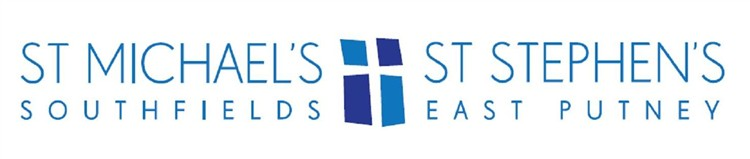 JOB DESCRIPTIONTitleCommunity Outreach Pastor for Ackroydon ChurchReports toRev Rich Boothroyd, Associate MinisterLocationSt Michael’s Church, 71 Wimbledon Park Road, Southfields, London SW18 5TTSalaryc. £28,840 plus affordable accommodation in the church flat on the estate.FTEFull time role depending on additional skills and experience – see final page of job description.DBS Required? Yes (we can process it on your behalf before start date)Role ContextSt Michael’s is a family of churches in SW London. Our vision is: Being Transformed  |   In Christ  |  Bringing Hope  |  For EveryoneIn a busy church family on three sites, outreach to the wider community is an important aspect of the life of the church. It enables people on the fringes of society to find and grow in a faith in Jesus, and be inspired to live countercultural lives which will not only better their spiritual lives, but change the community around them.Role PurposeYou will be the main member of staff responsible for leading and growing  Ackroydon Church. This will involve setting vision and strategy with the senior team at St Michael’s and building relationships with members of the Ackroydon Community to grow the ministry of the church. ResponsibilitiesSunday Services at AckroydonTo be the responsible staff member for corporate worship on Sundays.To consider and implement change and innovation, in discussion with the wider leadership team. Mid-week eventsBeing present, giving encouragement and resourcing where needed to Open House, our social club for isolated elderly on Monday mornings. Running the pop-up café after school on Thursday afternoons.Developing new midweek outreach events and initiatives. Community Leaders  To meet regularly with leaders for all community activities and church services for their encouragement, equipping and training.Training To train and encourage lay leaders, preachers, events organisers, and volunteers in training sessions and personal interaction.To identify gifts, talent and potential for new lay leaders, pioneers, course leaders, those with a passion for prayer, worship & youth leaders.AdministrationTo take responsibility for producing and coordinating the Sunday worship rotas for the leaders, preachers, and others involved in serving on a Sunday. To oversee all requirements for seasonal services and events (i.e. Christmas, Easter) and occasional services (i.e. weddings, funerals), Alpha courses, and special events.To attend the weekly ministry and services pastoral meetings for feedback and input, together with the pastoral and admin teams. Pastoral To provide or arrange for pastoral care and discipleship of all those involved in the Ackroydon team as well as members of the community you build relationships with. Kids and Youth WorkTo develop, lead, and recruit volunteers into the work of both ministries at Ackroydon at a crucial stage of the church’s development.General To abide by the vision and values of St Michael’s and the terms and conditions of staff employment. Essential SkillsA personal and growing Christian faith, fed by regular prayer and Bible study.A strong vocation to ministry and have a mature outlook; and trustworthy of Christian leadership. To be substantiated through references and interviews.Experience working in urban areas with a focus on developing relationships in the wider community.Theological training and the ability to articulate your perspective to those who may have questions about faith. Experience developing community events (e.g. family bingo/games night) from start to finish. Experience of training others, public speaking, leading teams and pastoral care.Experience as a regular and engaged member of a local congregation typified by involvement in a small group, regular attendance at main services and consistent serving and giving within the church family. Desirable:Experience of employment within a church staff team.Experience in sharing your faith with people in a variety of contexts such as running Alpha Courses with vulnerable people.Particular competences/skill required/character description:Ability to organise yourself and work load efficiently.Communication skills and relational ability.Enthusiastic team player with strong interpersonal skills.Self-motivated, focused and innovative.Competence in administration and IT proficient.Flexibility in a busy and demanding workplace.Willingness for accountability and transparency in lifestyle.Ability to use creativity within preaching and teaching engagements.Working EnvironmentAs a church we respect and value our colleagues and work closely together. We encourage and affirm often, challenge when necessary, and support always. Our staff community is lively, fun, collaborative, with good friendships and spiritual depth.Work Expectations5 days a week including a Sunday, throughout the year; usually Mon-Thur and Sundays.Flexible working hours to involve some evening sessions.30 days holiday per annum (pro rata) incl. 6 Sundays.3-month probationary period.Attend weekly staff meeting. It is expected that staff members will be active members of St Mike’s churches including Sunday services, monthly Kingdom Come (prayer night), APCM, Mission Possible (annual charity fundraising event), Christmas, and Easter. All staff have involvement in preaching, leading, and/or serving in Sunday services. This role is three days a week. As you are guided in prayer about the role, we’d love to hear of other areas of gifts, skills, and experience that you feel you could offer to the church team.